Reedesed õhtused suusavõistlused Ida-Viirumaal JUHEND NARVA- 22.12.2023 Vaba stiilNARVA- 29.12.2024  KlassikaNARVA-JÕESUU 09.02. 2024 Vaba stiilSINIMÄE -16.02.2024 Vaba stiil 1.Eesmärk: suusatamise populariseerimine, parimate sportlaste väljaselgitamine2.Korraldaja:MTÜ Narva Suusaklubi Firn koostöös puhke-ja spordikeskusega Narva ÄkkekülaInfoSuusaklubi Firntel. +372 51973202, Nikolai Nesterov, nestersport@mail.ruNarva Äkkeküla, +37253485279 ,Vladimir Vshivzev,3. Sõidutehnika/DistsipliinSportlased võistlevad vaba või või klassika stiilis eraldi stardiga. Intervaal 30 sekundit.Vaba stiil – start gruppidesKlassika stiil – start gruppides4. Aeg ja koht Võistlused toimuvad puhke- ja spordikeskuses Narva ÄkkekülaNARVA- 22.12.2023 Vaba stiilNARVA- 29.12.2024  KlassikaNARVA-JÕESUU 09.02.2024 Vaba stiilSINIMÄE -16.02.2024 Vaba stiil5. Programm17:00 Trassiga tutvumine, sekretaariat, stardinumbrite väljastamine18:30-19:30 Vaba start   1 km . (1+1) МН8; МН10;    3 km . (1х3) МН12;МН14; М70+; Н50+    3  km.  (1x3)МН16; М60; М65;    6  km. ( 2х3) МН; МН40; М50;6. Registreerumine Osavõtjate registreerumine e-posti kaudu skir5@yandex.ru (vaja täita vastav vorm: nimi, perenimi, sünniaasta ja klubi) või võistluste kohas kohapeal kell 17:00-18:30.Eelregistreerumine toimub 24 tundi enne starti. 7. Osavõtjad Osaleda võivad kõik suushuvilised./////NB! Seos ilmaoludega võivad kalendris toimuda muudatused!/////// Muudatusi võib vaadata suusaklubi Firn kodulehel https://suusaklubi.wordpress.com/Võistluste ajal Narva-Jõesuus (09.02.2024) ja Sinimäel (16.02.2024) on vaja kaasa võtta ning kanda pealambid.7.1 Starditasud  Starditasu maksmine  Swedbank : EE962200221011528907   SAAJA: NARVA SUUSAKLUBI FIRN SELGITUS: reede Korraga võib tasuda KÕIKIDE startide eest.Samuti võib tasuda osalemise eest sündmuskohal 17:00 st-18.00ni.Osaleja vanuses kuni 18 aastat– tasuta Osaleja vanuses 18 aastat ja vanem - 2 €,  ÜKS START7.2 Vanuseklassid  8 МN 2016 +МN10/ 2014-2015 a.                            MN12/ 2012-2013 a.              МN14/ 2010 - 2011 a.                МN16/ 2008 - 2009 a.            МN/ 2007 - 1983 a.              МN40/ 1984 - 1975 a.               М50 /    1974-1965 a.              N50+   1974 ja vanemad     М60 /    1964-1960 a.                М65  /   1959-1955 a.                  M70+ 1954 ja vanemad 8. Autasustamine KOHAD jaotatud järgmisel viisil: I  KOHT-36, 2. KOHT-32, 3. KOHT -29, 4. KOHT -27, 5. KOHT-26, 6. KOHT -25, 7. KOHT-24 punkti jne.Kui punktid on võrdsed – paremad kohad etappides on otsustavad.Üldiselt autasustatakse iga vanusegrupi 3 paremat. Esikoha auhinnaks on ekskursioon Tallinnasse, teistele auhinnalistele kohtadele on medalid.Autasustamine toimub 16.03.2024.9.Korraldus Võistluse toimumise kohas peavad olema tagatud: TELK, LAUD, TOOLID kohtunikele, pikendusjuhe, sildid START ja FINISH, suunaviidad PAREMALE , VASAKULE, kilomeetrite sildid. 10.ÜldineKõik juhendiga reguleerimata küsimused lahendatakse kohtunike žüriiga kohapeal ning peakohtunikuga. Žüriisse kuuluvad: Nikolai Nesterov, Svetlana KIrillova. Peakohtunik on Aljona Jagudina.Narva Suusaklubi FirnVõistlused toimuvad projekti „Sport ühendab“ toel. Projekti rahastab 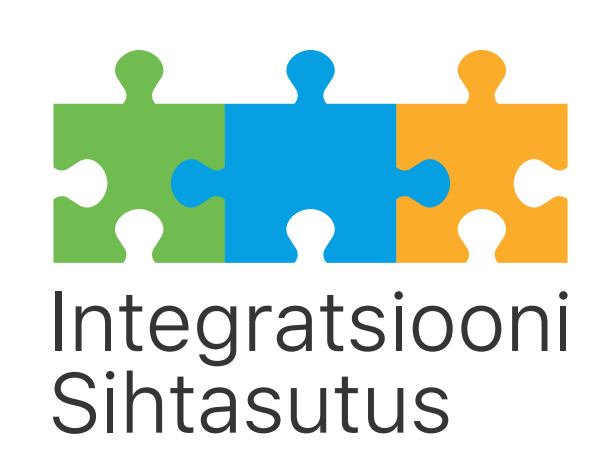 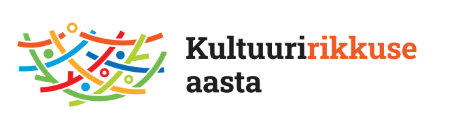 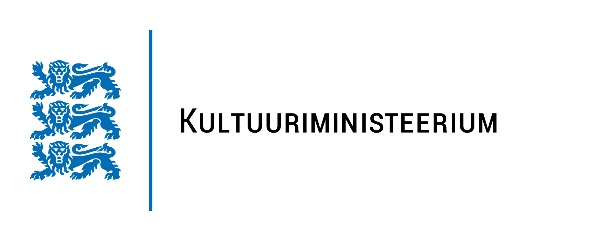 